DDI 3.3 Production Requirements and Validation28 November 2018In-line documentation in the transformation code should reference the rules that are being applied.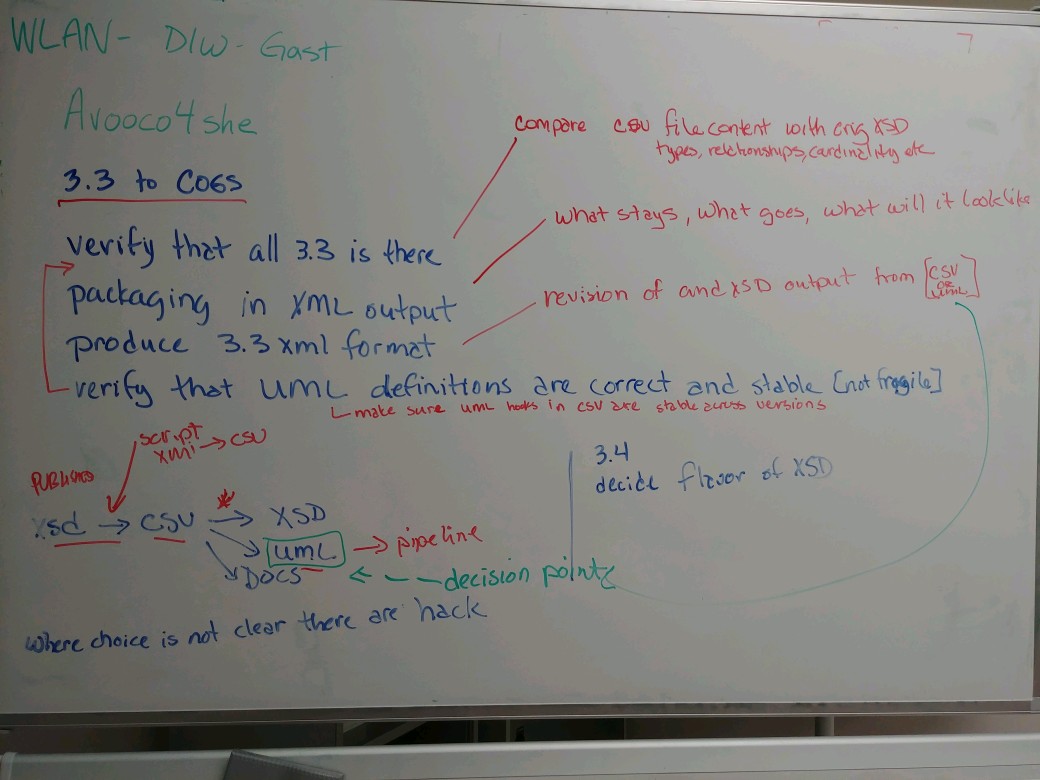 PurposePurposeDDI 3.3 Schema to csv (DDI to COGS /COGS model / COGS to DDI) - enhancementsDDI 3.3 Schema to csv (DDI to COGS /COGS model / COGS to DDI) - enhancementsDescriptionDescriptionTransformation from DDI 3.3 schema to csv (COGS model) to reproduce the current 3.3 schema including choice;substitution groupsTransformation from DDI 3.3 schema to csv (COGS model) to reproduce the current 3.3 schema including choice;substitution groupsSpecificationSpecificationValidation CriteriaEstimate1Defining mapping rules various XSD-Constructs currently uncoveredEvery used construct is covered. List of missing see above2 days2Columns and content capture all attributes to enable capability to generate  published XSDGenerated 3.3 schema from csv is same as published 3.3 schema (excluding bugs!)2 days3Representation of choice in csv attributesChoice elements appear in schema (May be a need for abstract classes)1 day4Representation of substitution groups in csv attributesSubstitution groups appear in schema (May be a need for abstract classes)1 day5Documentation is present for all elements in Description fieldDocumentation for all classes1 dayPurposePurposeCSV to UML (PIM)CSV to UML (PIM)DescriptionDescriptionTransformation from csv to UML (PIM)Transformation from csv to UML (PIM)SpecificationSpecificationValidation CriteriaEstimate1Content is same in both csv and UMLContent is same in csv & UML2 days2The following list of classes, properties and relationships must contain documentationProperty: Cardinality; DataType; DescriptionRelationship:TargetObject;Description;Source Cardinality;TargetCardinality;RelationshipType1 day3PIM will only contain those packages and functional views flagged for publicationPublication flag in csv. Might be solved by the appearance in the certain branches. Just merge into master what is ready for publication.0-1 days4Conformance with Canonical XMI standardsConform to NIST validation rules1 dayPurposePurposeHigh Level DocumentationHigh Level DocumentationDescriptionDescriptionSupport flexible documentation for definable groups of contentSupport flexible documentation for definable groups of contentSpecificationSpecificationRequirementsEstimate1Definable groups of content which can have supporting documentation, e,g, topics have articles https://github.com/Colectica/cogs/issues/36 Update COGS publisher2 daysPurposePurposeSupport insertion of examples into documentationSupport insertion of examples into documentationDescriptionDescriptionSupport for XML examples Support for XML examples SpecificationSpecificationRequirementsEstimate1Support examples of XML examples to be associated with class level documentationUpdate COGS Sphinx publisher (re-submit JJ code).5 days2Support examples of XML examples to be associated with defined content documentation .e.g.Update COGS Sphinx publisher1 day